                                                  Methodological Worksheet  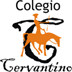                                                                     English Department                                                                    Miss Débora Pinto P. UNIT II.  HOW STRANGE!    HOW WONDERFULName:_____________________________________ Grade: 2° medio    Date: ______________CMO: 1. Crear oraciones usando pasado continuo          2. Completar oraciones usando pasado simple o continuo según corresponda a la situación               descritaThe Past Continuous tenseThis tense is used to say that somebody was in the middle of doing something at a certain time. The action or situation had already started before this but had not finished.Example of this in action:• Yesterday Sandra met Harold for lunch at one o’clock. They finishedat two o’clock. Therefore at one thirty, they were having lunch.Examples• This time last year I was working in Starbucks’.• What was he doing at ten o’clock yesterday?• She was late for class because the buses were running late.ExercisesI. Have a look at Peter’s diary then complete the exercise below9-10     Go for morning run10-11   Shop for food11-1     Do the accounts1-2       Have lunch2-5       Have meeting with Gosport and Company5-6     Travel home6-8     Watch television8-9     Prepare supperII. Now answer the following questions. The first one has been done for you.1. What was Peter doing at 6.15? Answer: He was watching television.2. What was Peter doing at 10.30 ? Answer:…………………………………………………3. What was Peter doing at 2.45? Answer:…………………………………………………4. What was Peter doing at 8.20? Answer:…………………………………………………5. What was Peter doing at 11 05? Answer:…………………………………………………6. What was Peter doing at 5.15? Answer:…………………………………………………7. What was Peter doing at 9 07? Answer:…………………………………………………II. Put the verbs in the following sentences into the correct form of the past tense. Ask yourself the following* Question: HAD THE ACTION BEEN COMPLETED OR WAS IT STILL GOING ON? The first one has been done for you.1. John …………………….(wait) for me when I ………………….(get home)Answer: John was waiting for me when I got home.2. When I was a child I …………………………………. (want) to be a vet.3. I…………………….(cook) dinner when the phone ………………………(rings).4. He………………………(run)…down the road when the accident………………..(happen)5. I ………………..(meet)Alex at the station. He……………………………….(go) to Liverpool.6. We……………………………..(have) an argument when you …………………(arrive)7. I ………………………….(drive) to Waitrose this morning when I ( run over)……………………………… a duck.8. When I last ……………………..(see) Hamish he ……………………………(hope) to get a job in a library.9. The evil man ……………………….(follow) me so I …………………….(run away)10. Denise ………………………………..(take) his number down when he ………………..(disappeared)III. Now complete the following sentences using your own ideas.You must use the Past Continuous tense1) The doorbell rang when I…………………………………………………………………………………2) Ben phoned while we ………………………………………………………………………………………….3) Suleman met Sasha while he……………………………………………………………………………4) The radio was on but nobody…………………………………………………………………………….5) I decided to be a doctor while I……………………………………………………………………6) We saw the famous film star while we ………………………………………………………….7) While……………………………………………………………………………….Tom burnt his hand.